CLINICAL LEARNING EXPERIENCE RECORDName of Student_____________________             Student No.______________Hospital_______________________                         Teacher ______________I - SUMMARY OF CLINICAL CASES HANDLEDII –RECORD OF NURSING PROCEDURES PERFORMED / OBSERVEDNURS 222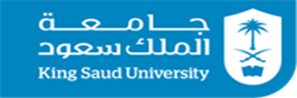 King Saud universityAdult Health Nursing 1College of NursingAdult Health Nursing 1Medical Surgical DepartmentDIAGNOSISCLINICAL AREADATE OF CLINICALEXPOSURENURS 222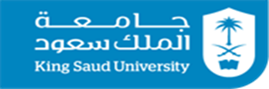 King Saud universityCLINICAL APPLICATION FOR ADULT Nursing 1College of NursingCLINICAL APPLICATION FOR ADULT Nursing 1Medical Surgical DepartmentNursing ProceduresPerformed (Plscheck)Observed (Plscheck)DatePreceptor’sName & SignaturePreceptor’sRemarks